Everett Dale HoopingarnerOctober 26, 1926 – April 2, 2013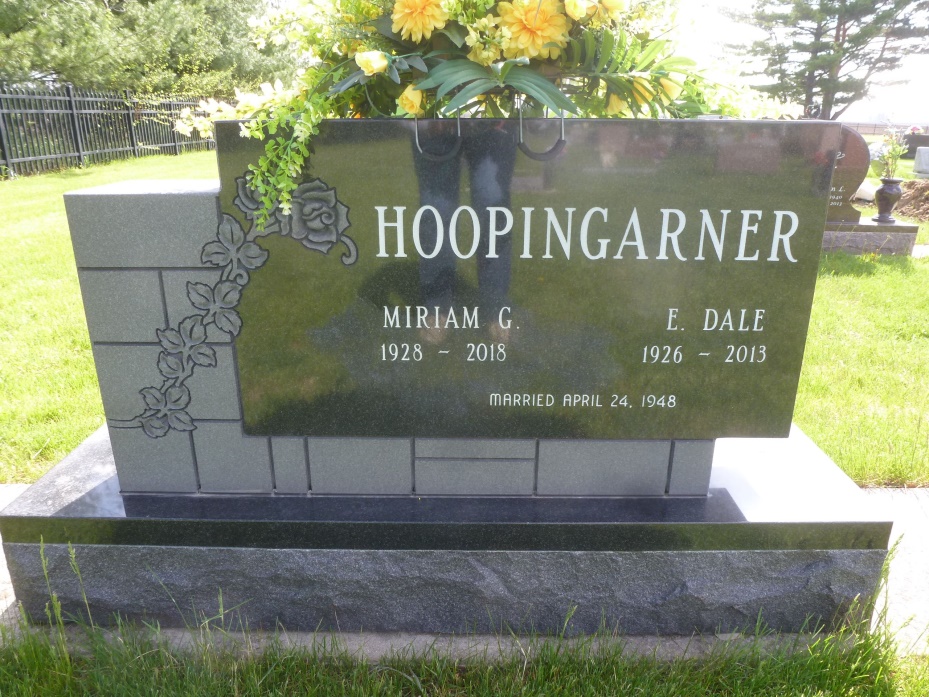 Photo by Scott Shoup   We honor this day, Everett "Dale" Hoopingarner born October, 24, 1926 who went to be with the King of glory, Jesus Christ on April 2, 2013 at 8:15 in the evening.
   Dale was married to Miriam (Highlen) Hoopingarner on April 24, 1948 and together in strength and love celebrated 64 years of unity. They were best of friends. Dale was a committed family man to his wife and children; Karen (Robert) Sommers, a beautiful daughter whom he was looking forward to walking in Heaven with. She preceded him in death; Kent (Susan) Hoopingarner of Ft Wayne and Rick (Dana) Hoopingarner of Bluffton.
   Dale felt it a privilege and honor to be a grandfather and embraced that role with humor and respect.    His surviving Grandchildren are Shane and Scott Sommers, Kyle and Brett Hoopingarner, Darrick and Cole Hoopingarner and one Granddaughter, Cylie (Hoopingarner) Krug. You would find Dale throughout his life at their sporting events and enjoying their company as he lived life alongside them when they married and continued the blessing of the gifting of eleven Great-Grandchildren. His arms were always open to a hug and hold those most precious to him. 
   Dale worked as a Contractor for 40 years, under the name of Hoopingarner Construction, this was his chosen livelihood which brought him many friendships and became a hobby that was carried on for him to enjoy even at the age of 86. Building homes grew a love for his community and desire to see growth. He served on the Wells Community Hospital Board for many years and was a Member and served as a Councilman of the St. Mark’s Lutheran Church, in Uniondale. He was also a currier for the Markle Bank, now known as IAB. He was fond of his extended family in all of these places.
   Dale was described as a man of Integrity and valued what was good and right. He leaves evidence of reverently serving God and a legacy of commitment and devotion as a Husband who loved his wife, a Father who loved, trained and served his children, a Grandfather that had grace with humor in every moment and a Great Grandfather with arms wide open to give and embrace his beloved ones.  We give him tribute this day and will remember his "Dale-isms" and "quotes" for a lifetime of smiles.
   Additional survivors include three Brothers; John Hoopingarner of West Lafayette, Don Hoopingarner of Bluffton, and Ron Hoopingarner of Muncie; one sister Marjorie Rabel of Albuquerque, NM. Dale was preceded in death two sisters; Helen Allen, and Betty Gemmer
   Visitation will be held on Saturday April 6, 2013 from 9 to 11 am at St. Mark’s Lutheran Church in Uniondale.  Funeral Services will take place on Saturday April 6, 2013 at 11 am at St. Mark’s Lutheran Church immediately following visitation.
   Preferred Memorial may be made out to St. Mark’s Lutheran Church or Jericho ATCFM Inc. in care of Myers Funeral Home, 2901 Guildford St., Huntington IN 46750. Myers Funeral Home online obit (accessed April 3, 2013)